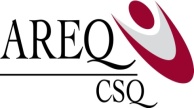 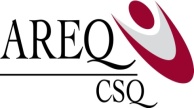 ASSEMBLÉE GÉNÉRALE7 mai 2019RAPPORT DE LA PRÉSIDENTELe Conseil sectoriel 2018-2019 est  composé de Lise Beaudoin, 1re vice-présidente, 2e vice-présidente, Jacqueline Paquette, Denise Gagnon comme trésorière, Chrystine Adam, secrétaire, Nicole-Anne Blais, 2e personne conseillère qui a donné sa démission durant le courant de l'année et la présidente, moi-même, Claire Gagnon.Les membres du  Conseil usent de leur générosité sans compter les heures données  afin de rendre le secteur  intéressant et vivant. Chaque membre est à la hauteur des demandes  venant autant du Régional que du National.Notre secteur comptait 539 membres au 1ermai 2019.Voici les réalisations de notre plan d’action pour le triennat 2017-2020Les valeurs véhiculées par notre Association:Égalité et justice, Respect et reconnaissance, Engagement et solidaritéAXE 1Les droits et les intérêts de nos membres et des personnes ainéesau cœur de nos préoccupations.AXE 1Les droits et les intérêts de nos membres et des personnes ainéesau cœur de nos préoccupations.ORIENTATIONSACTIONS /RÉALISATIONSVeiller au respect et à la dignité de nos membres et des personnes ainées« Tous les dossiers traités durant l’année veillent sans compter au respect et la dignité de nos membres ainsi que de ceux venant des comités. »Action 8:   Réfléchir, informer et prendre position dans le dossier de l'aide médicale à mourir, notamment en regard des demandes anticipées.État de réalisation   À venir. Pour le moment, nous n’avons pas agi pour cette cause.Travailler à l’amélioration de la sécurité financière de nos membres et des personnes ainées.Action 12:   Informer les personnes ainées et défendre leurs droits à l'égard de leurs régimes de retraite.État de réalisationLes membres du National ont statué sur une rencontre avec nos députées: « Opération maintenant, l’indexation ». Ainsi Marie-France Hétu et moi-même avons rencontré Madame Geneviève Hébert, le lundi 4 mars 2019,  pour lui présenter l’AREQ et ses actions.  Un court texte  ainsi que la photo apparait dans le bulletin de mars.AXE 2La vie associativeAXE 2La vie associativeORIENTATIONACTIONS/RÉALISATIONSAssurer des services de qualitéAction 17:   Cerner les attentes et les besoins de nos membres notamment les nouveaux.État de réalisationLe  23 oct., nous avons rencontré des nouveaux membres sous le thème: une belle journée d’automne.Par le biais d’une lettre personnelle, ils étaient invités à se présenter à la brasserie le Dauphin.Leur repas était au frais du secteur. Nous avons terminé en remettant aux nouveaux retraités un sac cadeau.Action 18:   Développer et faire connaitre l'offre de services à nos membres, notamment les avantages et les rabais.État de réalisationToujours le « site Web », ainsi que le « Quoi de neuf » sont à la disposition des membres pour mettre en lumière les nouveaux rabais disponibles.Denis Beaulieu, à la tête du dossier « Assurances » , se fait toujours un devoir d'écrire un texte  dans notre bulletin afin d'informer sur les nouveautés que l'Assureq nous livre.Développer et renforcer le sentiment d’appartenanceAction 25:   Souligner et faire connaitre la contribution des membres de l'AREQ tant dans notre organisation que dans leur communauté.État de réalisationNous gardons pour le moment la formule gagnante, celle du marché de Noël qui a eu lieu au Parvis. Dix kiosques tels Artistes peintres, autres artistes de génie, écrivains et artisans).  Un moyen pour les faire connaitre et nous faire apprécier leur talent. Après diner, les personnes de l’extérieur étaient invitées à venir visiter et acheter si le besoin se faisait sentir.Un comité, l’Ent’Amis, avec le slogan «Beau, Bon, Pas cher» a été créé pour développer le sentiment d’appartenance. Les membres sont invités à venir se rencontrer et faire des activités qui ne demandent pas ou peu à débourser.  Action 27:   Adapter nos façons de faire et nos structures aux besoins de nos bénévoles.État de réalisationCes actions sont à venir:Rencontre le 22 mai avec les téléphonistes.La santé d’un membre ou encore la disponibilité furent deux éléments qui entravaient la possibilité de faire des rencontres. Ce n’est que partie remise.Action 30: Promouvoir nos actions et nos revendications  auprès de la population, des décideurs et de la CSQ.État de réalisation:Le comité EDD nous invite à ramasser lesbouteilles de vin vides, les pots en verre et à les apporter au Marché de solidarité.AXE 3La participation et l’engagement au mieux-être de la collectivitéAXE 3La participation et l’engagement au mieux-être de la collectivitéORIENTATIONACTIONS/RÉALISATIONSReconnaitre et faire valoir l’apport de nos membres à la sociétéAction 40:   Soutenir la FLG dans la réalisation de son plan d'action et promouvoir ses activités.État de réalisationIl y a toujours une contribution de 1,00$ par membre. Jacqueline Paquette, responsable de la FLG,  a instauré un tirage à chaque rencontre. Ainsi l’apport est versé à la Fondation.  De plus, nous avons vendu des livres donnés par les membres, toujours au profit de la Fondation, lors de la fête de Noël.Reconnaitre et faire valoir l’apport de nos membres à la sociétéAction 45:   Organiser et appuyer des initiatives favorisant la solidarité intergénérationnelle.État de réalisationL’activité intergénérationnelle Sons et brioches, chapeautée par le programme Toujours en action, nous a permis de savourer la musique de nos enfants et petits-enfants. Piano, violon, guitare, trombone étaient au rendez-vous à Sercovie où brioches et plus encore répondaient aux appétits.